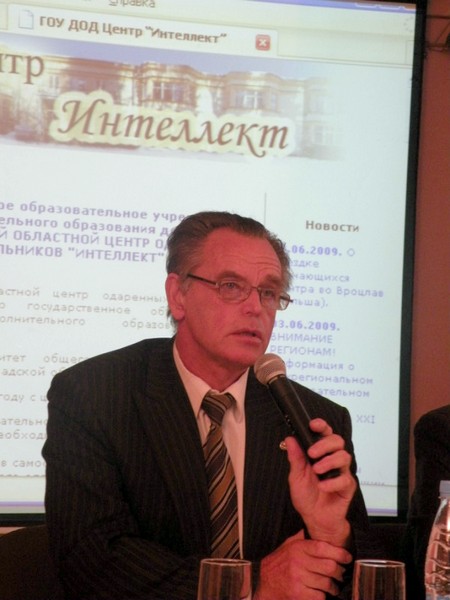 Кузнецов Владимир НиколаевичПредседатель Территориальной организации Санкт-Петербурга и Ленинградской области профсоюза работников народного образования и науки РФВозглавляет Территориальную организацию Санкт-Петербурга и Ленинградской области профсоюза работников народного образования и науки РФ с 2001 года. Член Исполкома Профсоюза образования РФ, член Совета Ленинградской Федерации Профсоюзов. Имеет государственные награды, знак «Почетный работник общего образования».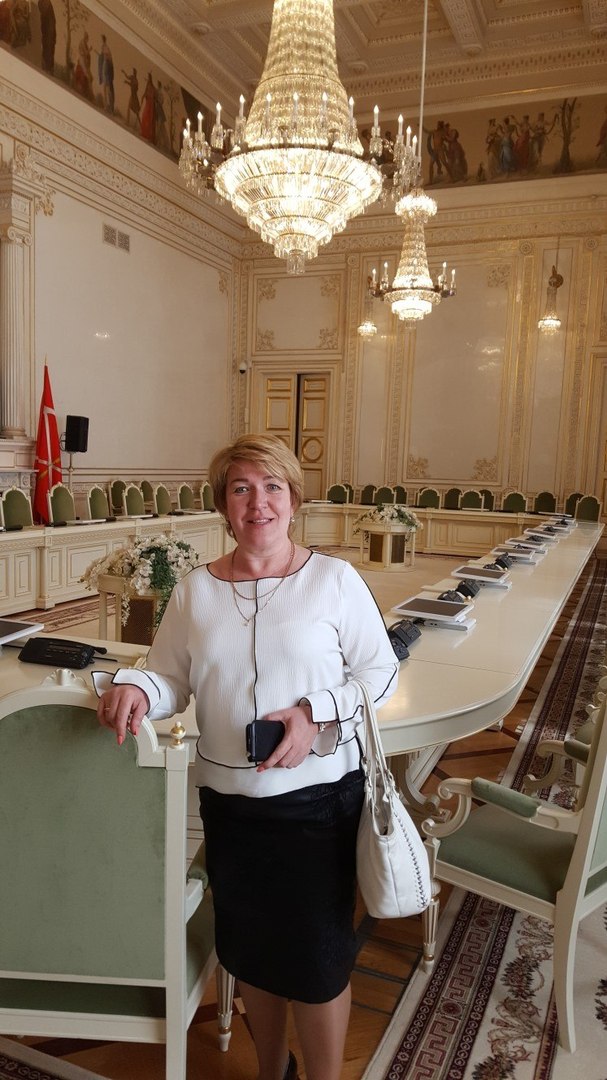 Клейн Марина АлександровнаПредседатель Территориальной организации Приморского района Санкт-Петербурга профсоюза работников народного образования и науки РФВозглавляет с 2019 года.